7 апреля – Всемирный день здоровья «Победим диабет!»«Человек, который заботится о своем здоровье, заботится о своем будущем!»Всемирная организация здравоохранения (ВОЗ) выносит в центр Всемирного дня здоровья 7 апреля 2016 года тему диабета.Диабет является хроническим заболеванием, которое развивается, когда поджелудочная железа не производит достаточно инсулина, или когда организм не может эффективно использовать производимый инсулин.        Инсулин — это гормон, регулирующий уровень сахара в крови и дающий нам необходимую для жизни энергию. Если он не может попасть в клетки, где окисляется в качестве энергии, то содержание сахара возрастает в крови до опасных уровней.Факты о диабете говорят сами за себя:• в мире 347 миллионов больных диабетом;• в 2015 году уровень заболеваемости диабетом составил 9% среди взрослого населения (18 лет и старше);• более 80% смертей от диабета происходят в странах с низким и средним уровнем дохода;• к 2030 году диабет станет 7-й причиной смерти во всем мире.Диабет – заболевание на сегодняшний день неизлечимое. Поэтому важно знать меры для предотвращения его развития. И даже если человек уже болен, можно избежать или сделать минимальными осложнения. Выбор всегда есть: жить полноценной жизнью с некоторыми ограничениями или ничего не делать и ждать пока болезнь будет разрушать организм, не зная, наступит ли для вас завтрашний день.Усилия по профилактике и лечению диабета будут иметь важное значение для достижения глобальной цели в области устойчивого развития, предусматривающей сокращение к 2030 году на одну треть преждевременной смертности от неинфекционных заболеваний (НИЗ). К этому будут причастны многие секторы общества, в том числе правительства, работодатели, преподаватели, производители, гражданское общество, частный сектор, СМИ и общественность в целом.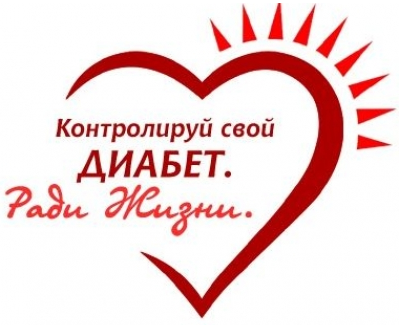 